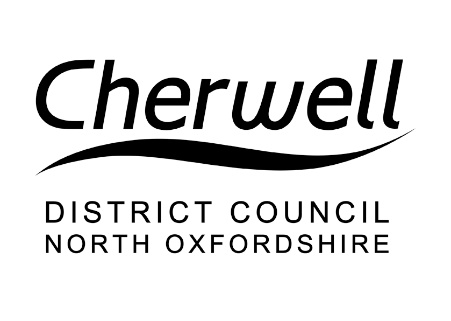 Weston-on-the-Green Neighbourhood Plan 2018 – 2031Regulation 18 Decision Statement Consultation 15 November 2019 to 10 January 2020Response FormWeston-on-the-Green Parish Council has prepared a Neighbourhood Development Plan for Weston-on-the-Green Parish.  The Plan proposes planning policies to be used in the determination of planning applications within the Neighbourhood Plan Area. Cherwell District Council is inviting representations on its Regulation 18 Decision Statement which sets out the actions it intends to take in response to each of the Independent Examiner’ s recommendations made in his report dated 11 September 2019.There are a number of ways to make representations (comments):Complete this form and email it to: NeighbourhoodPlanningConsultation@Cherwell-dc.gov.uk  Print this form, fill it in and post it to: Planning Policy,Conservation and Design, Cherwell District Council, Bodicote House, Bodicote, Banbury OX15 4AA.Email or post your representations without using this form to  the above addressesThe deadline for the Council receiving comments is 5pm Friday 10 January 2020. All comments received will be made publicly availableThe information you provide will be stored on a Cherwell District Council database and used solely in connection with the Weston-on-the-Green Neighbourhood Plan.Representations will be available to view on the Council’s website, but address, signature and contact details will not be included. However, as copies of representations must be made available for public inspection, they cannot be treated as confidential.Copies of all representations will be forwarded to the person appointed to carry out a focussed examination on the Council’s modifications to the Examiner’s recommendations.Data will be processed and held in accordance with the Data Protection Act 2018.How to use this formPlease complete Part A in full Please complete Part B identifying which proposed change your comment relates to. Feel free to include additional pages, making sure any additional pages are clearly labelled and attached. If you have any questions about completing the form, please telephone 01295 227985.PART APART BWhich Cherwell District Council proposed change do your comments relate to? Do you support, support with modification or oppose this proposed change? (Please tick one answer)Please use the following space for your comments clearly stating the proposed change, paragraph or page number you are referring to and the reasons for your comments. Would you like to be notified of the Council’s decision on whether to ‘make’ (adopt) the Neighbourhood Plan?  (Please delete as appropriate)Personal Details (if applicable)Agent’s Details (if applicable)TitleFirst NameLast NameJob Title  (where relevant)Organisation (where relevant)AddressPostcodeTel. No.Email AddressExaminer’s Recommendation NumberSupport Support with modifications Oppose                                                                           (Continue on separate sheet if necessary)What improvements or modifications would you suggest? (Please provide reasons) (Continue on separate sheet if necessary)